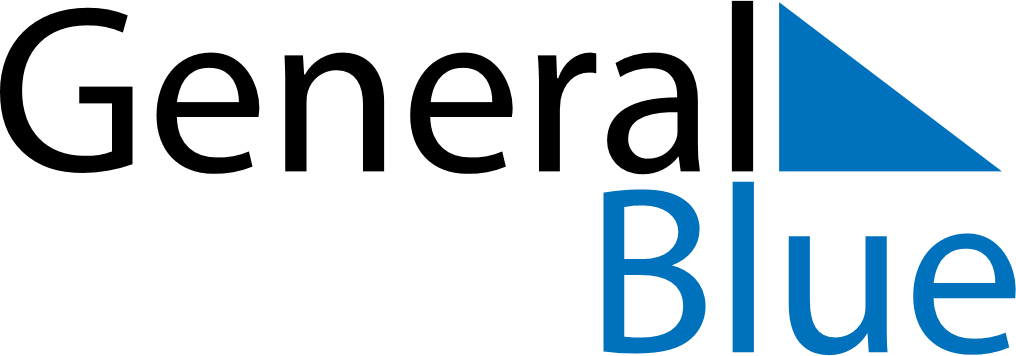 May 2024May 2024May 2024May 2024May 2024May 2024Landskrona, Skane, SwedenLandskrona, Skane, SwedenLandskrona, Skane, SwedenLandskrona, Skane, SwedenLandskrona, Skane, SwedenLandskrona, Skane, SwedenSunday Monday Tuesday Wednesday Thursday Friday Saturday 1 2 3 4 Sunrise: 5:24 AM Sunset: 8:46 PM Daylight: 15 hours and 22 minutes. Sunrise: 5:22 AM Sunset: 8:48 PM Daylight: 15 hours and 26 minutes. Sunrise: 5:20 AM Sunset: 8:50 PM Daylight: 15 hours and 30 minutes. Sunrise: 5:18 AM Sunset: 8:52 PM Daylight: 15 hours and 34 minutes. 5 6 7 8 9 10 11 Sunrise: 5:15 AM Sunset: 8:54 PM Daylight: 15 hours and 38 minutes. Sunrise: 5:13 AM Sunset: 8:56 PM Daylight: 15 hours and 42 minutes. Sunrise: 5:11 AM Sunset: 8:58 PM Daylight: 15 hours and 46 minutes. Sunrise: 5:09 AM Sunset: 9:00 PM Daylight: 15 hours and 50 minutes. Sunrise: 5:07 AM Sunset: 9:02 PM Daylight: 15 hours and 54 minutes. Sunrise: 5:05 AM Sunset: 9:04 PM Daylight: 15 hours and 58 minutes. Sunrise: 5:03 AM Sunset: 9:06 PM Daylight: 16 hours and 2 minutes. 12 13 14 15 16 17 18 Sunrise: 5:01 AM Sunset: 9:08 PM Daylight: 16 hours and 6 minutes. Sunrise: 4:59 AM Sunset: 9:10 PM Daylight: 16 hours and 10 minutes. Sunrise: 4:57 AM Sunset: 9:12 PM Daylight: 16 hours and 14 minutes. Sunrise: 4:56 AM Sunset: 9:14 PM Daylight: 16 hours and 17 minutes. Sunrise: 4:54 AM Sunset: 9:15 PM Daylight: 16 hours and 21 minutes. Sunrise: 4:52 AM Sunset: 9:17 PM Daylight: 16 hours and 25 minutes. Sunrise: 4:50 AM Sunset: 9:19 PM Daylight: 16 hours and 28 minutes. 19 20 21 22 23 24 25 Sunrise: 4:49 AM Sunset: 9:21 PM Daylight: 16 hours and 32 minutes. Sunrise: 4:47 AM Sunset: 9:23 PM Daylight: 16 hours and 35 minutes. Sunrise: 4:45 AM Sunset: 9:24 PM Daylight: 16 hours and 38 minutes. Sunrise: 4:44 AM Sunset: 9:26 PM Daylight: 16 hours and 42 minutes. Sunrise: 4:42 AM Sunset: 9:28 PM Daylight: 16 hours and 45 minutes. Sunrise: 4:41 AM Sunset: 9:29 PM Daylight: 16 hours and 48 minutes. Sunrise: 4:39 AM Sunset: 9:31 PM Daylight: 16 hours and 51 minutes. 26 27 28 29 30 31 Sunrise: 4:38 AM Sunset: 9:33 PM Daylight: 16 hours and 54 minutes. Sunrise: 4:37 AM Sunset: 9:34 PM Daylight: 16 hours and 57 minutes. Sunrise: 4:35 AM Sunset: 9:36 PM Daylight: 17 hours and 0 minutes. Sunrise: 4:34 AM Sunset: 9:37 PM Daylight: 17 hours and 2 minutes. Sunrise: 4:33 AM Sunset: 9:39 PM Daylight: 17 hours and 5 minutes. Sunrise: 4:32 AM Sunset: 9:40 PM Daylight: 17 hours and 8 minutes. 